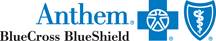 Marybeth P. Ellison, MDSunflower Developmental Pediatrics11 Wildwood Medical CenterEssex, CT  06426Cigna, accepting all plans except Medicaid/MedicareAetna, accepting all plans except Medicaid/MedicareConnecticare, accepting most plans except Medicaid/Medicare, check with your carrier; this may vary with your diagnosis, which we do not know until we see you.For Other Commercial Insurance Plans: can self-pay and submit bill to insurance as ‘Non-Participating Provider’ for remuneration, check with your carrier; TriCare participates this way with our group but check with your representative.XProducts, Programs and Plans supported by the BlueCare Health Plan Network: including State BlueCare, New England Health Plans, BlueCard POS and, for Chiropractic only, State Preferred1) and Off-Exchange HMO products, programs and/or plans.XProducts, Programs and Plans supported by the Century Preferred Network: including Century Preferred Comp, Century Preferred Direct, PPO USA, BlueCard PPO.  Also includes State Preferred, except Chiropractic1, and Off-Exchange PPO products, programs and/or plansXOn-Exchange Products, Programs and Plans supported by the Pathway X HMO (SHOP HMO) NetworkXOn-Exchange Products, Programs and Plan supported by the Pathway X PPO (SHOP PPO) NetworkXOn-Exchange Products, Programs and Plans supported by the Pathway X Enhanced (Individual HMO) NetworkXOn-Exchange Products, Programs and Plan supported by the Pathway X (Individual PPO) NetworkXFederal Employee Plan (FEP) (Standard Option - Excludes Naturopaths)    (Basic Option – Excludes Naturopaths)XEmpire Blue Cross and Blue Shield of  New York HMO/POSXCentury 90 and BlueCard TraditionalUniCare Life & Health Insurance Company PPO